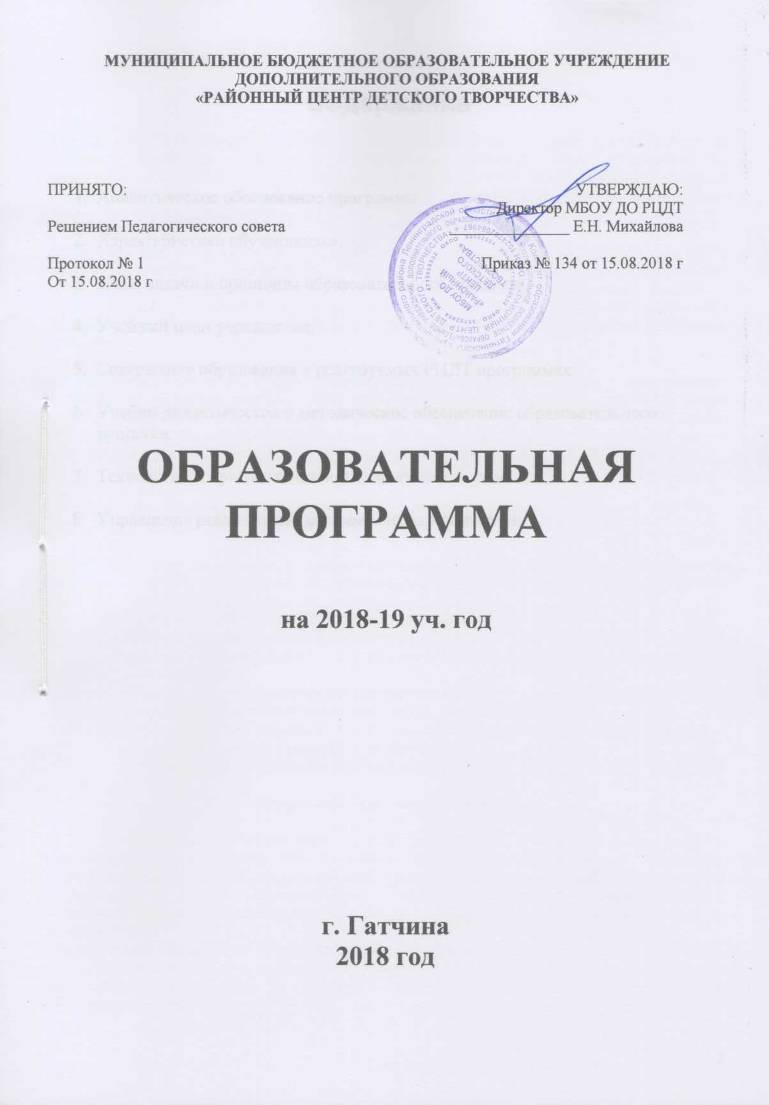 СодержаниеАналитическое обоснование программы.Характеристика обучающихся.Цели, задачи и принципы образовательного процесса.Учебный план учреждения.5.  Содержание образования в реализуемых РЦДТ программахУчебно-дидактическое и методическое обеспечение образовательного процесса.Технологии и организационно-педагогические условия.Управление реализацией программ через мониторинг.Аналитическое обоснование программыОписание социального заказаЗаконом РФ «Об образовании в Российской Федерации» определено право каждого ребенка на получение образования, в том числе и дополнительного образования. МБОУ ДО «РАЙОННЫЙ ЦЕНТР ДЕТСКОГО ТВОРЧЕСТВА» является учреждением, образовательная программа которого призвана соединить в себе интересы ребенка, семьи, общества и государства, выступающих основными социальными заказчиками. Являясь субъектом единого образовательного пространства Ленинградской области, участвуя в реализации Программы развития образовательной системы Гатчинского района, РЦДТ выполняет социальный заказ государственных и образовательных учреждений по созданию социально – педагогических условий для творческого самовыражения талантливых детей, организации интересного  и полезного досуга, социальной адаптации и защиты, формирования гражданина Отечества.Формирование информации запроса произошло на основе анализа социально – экономических условий района, опроса, анкетирования, тестирования  детей,  родителей, педагогов; заявок администрации учреждений и организаций / учреждений образования МО «Гатчинский район», Отдела культуры МО «Гатчинский район» /, заявлений родителей. Определен социальный заказ на услуги дополнительного образования учреждениями образования и культуры (Приложение 1).                      На основании полученного анализа организовано сотрудничество с учреждениями:                     Школы - 19                                                    Детские сады -  5                     Учреждения культуры - 1Анализ запросов детей,  родителей и педагогов определили задачи деятельности учреждения по созданию системы дополнительного образования, которая позволила бы удовлетворить стремления детей и их родителей:                  -  определить способности и склонности ребенка,                   -  развить индивидуальные способности ребенка,                  -  решить личные проблемы, лежащие в сфере обучения и общения с помощью занятий                      в объединениях,                  -  участвовать в интересном и разнообразном досуге,                   -  расширить сферу общения со сверстниками, взрослыми, педагогами,                  -  расширить объем знаний,  в т.ч. в образовательных областях,  выходящих за рамки                      содержания программ школьного образования,                  -  получить начальную допрофессиональную подготовку.Содержание образовательного процессаВ РЦДТ сложилась образовательная система, реализующая целостную, разноуровневую, многоступенчатую программу. Она направлена на освоение обучающимися  выбранной образовательной программы; развитие специальных способностей детей и содействие достижению  определенного уровня образованности; развитие творческой индивидуальности, характеризующейся  готовностью личности к профессиональному самоопределению и самореализации.Учебный план учреждения определяет максимальную нагрузку обучающихся, количество обучающихся в группе, в соответствии с возрастом, годом обучения по определенным направлениям деятельности. В учреждении осуществляется многоуровневая структура образовательного процесса.Приложение №1Социальный заказ на услуги дополнительного образования учреждениями образования и культуры на 2018 - 2019 учебный годСтруктура образовательного процесса в РЦДТСоциально – культурный уровень, сущностью обучения и воспитания которого являются пробуждение творческого потенциала, заложенного в ребенке природой, участие детей в социокультурных, адаптационных и развивающих программах. Идет накопление познавательного, эмоционального, сенсорного, коммуникативного опыта, как основы творческой деятельности, развития самосознания.       Результатами педагогической деятельности этого уровня являются: устойчивость интереса ребенка к выбранной деятельности, коллективукомфортные и доброжелательные отношения между педагогами и детьми, основанные на культурных нормах, установках и ценностях общениязнания, умения, навыки начального обучения танцам, ИЗО, музыке, художественному слову, техническому моделированию, декоративно – прикладному творчеству, работы с краеведческими источниками, исследовательскими материалами, экскурсионной деятельности.Углубленный уровень – сущностью обучения и воспитания, которого является формирование теоретических знаний и практических навыков, раскрытие творческих способностей личности и развитие компетентности ребенка в отдельно избранной области деятельности.     Результатами педагогической деятельности этого уровня являются: устойчивость интереса детей к выбранному виду деятельности, коллективукомфортные и доброжелательные отношения в коллективетворческая активность учащихсяуглубленное освоение теоретических знаний, практических умений в образовательной областиготовность перехода на следующий уровень выбранного направления деятельностиУровень профессиональной ориентации и самообразования учащихся.Сущностью обучения и воспитания,  которого является профессионально – ориентированный выбор конкретной творческой деятельности и самообразование на основе программ в одной или нескольких образовательных областях.      Результатами педагогической деятельности являются: достижения стойкого положительного интереса обучающихсясвободный осознанный выбор индивидуального маршрута самообразованиярезультаты продуктивной творческой деятельности носят авторский характер, отражающий творческую индивидуальность и духовный мир учащихсяМодель образовательного пространства в РЦДТХарактеристика обучающихсяЧисленный состав – 2150 человек,  151 группа из них:3. Цели, задачи и принципы образовательного процессаОсновная цель, которую ставит перед собой педагогический коллектив Центра  - создание  условий для  развития творческого и интеллектуального потенциала учащихся, их социализации, укрепления здоровья и физического развития детей. Реализуемые задачи:Обучающие:- овладение обучающимися знаниями, умениями, навыками, соответствующими требованиям  дополнительных образовательных программ, необходимыми для применения в практической деятельности и для продолжения образования.Воспитательные:- формирование здорового образа жизни, ценностных ориентаций обучающихся, воспитание социально активной личности, готовой к самоопределению и саморазвитию.Развивающие:- развитие творческого потенциала обучающихся.Образовательный процесс базируется на следующих принципах:Принцип целостности Образование предполагает единство обучения и воспитания. Следуя этому принципу, необходимо повышать воспитательный  характер обучения и образовательный  эффект воспитания. Мы формируем пространство, где ребенок имеет возможность компенсировать свои нереализуемые потребности, активно развивать способности, а выходя на уровень специализации самоопределиться.  Принцип доступности  заключается в возможности ребенка участвовать в работе различных детских объединений независимо от статуса и материального положения семьи, что дает возможность детям из  неполных, малообеспеченных и неблагополучных семей использовать свой шанс на получение полного образования.Принцип свободного выбора заключается  в праве выбора направления деятельности для ребенка, смены вида деятельности для педагога, т.е. в праве самому выбрать индивидуальный маршрут обучения и развития. Такой подход дает возможность ребенку развиваться по принципу: «Познай свои возможности, развивай свои способности, научись их реализовывать». Для педагога – это возможность самим моделировать и осуществлять учебно – воспитательные системы, т.е. педагог является творцом образовательного процесса. В качестве отправных точек педагогического взаимодействия выступают свобода, независимость ( автономность ) и ответственность субъектов образовательного процесса.Принцип  открытостиУчреждение открыто для широких социальных связей с творческой интеллигенцией, представителями науки и техники, различными творческими объединениями, коллективами. Продуктивное взаимодействие и выявление индивидуальности и самоценности как со стороны ребенка, так и со стороны педагога по отношению к ребенку.Принцип сотворчествапостроение образовательного процесса, при котором определяющим является нацеленность его участников на творчество. Творчество понимается не только как овладение учащимися необходимыми способами деятельности, которыми они овладеют при решении творческих задач, но как процесс становления значимых для творчества личностных предпосылок. Создание атмосферы самостоятельной ориентировки ребенка в многообразии ценностей и норм.Принцип  сотрудничестваПредполагает совместную развивающую деятельность обучающихся и педагогов на основе взаимопонимания, взаимоуважения, обеспечивающих формирование активной  личности позиции детей в образовательном процессе.Принцип многофункциональности Поле предлагаемых детям услуг должно быть как можно богаче, ярче. Тогда ребенок может позволить себе «пощупать» все, что привлекает его взор.После многократных переходов из одного вида деятельности к другому, приобретя опыт, у него появляется действительный интерес к тому, что называется любимым делом или призванием.Принцип многоуровневостиИнтересы ребенка неустойчивы и изменчивы, он находится в постоянном поиске в специализации, самоопределиться.4. Учебный планХУДОЖЕСТВЕННАЯ  НАПРАВЛЕННОСТЬТЕХНИЧЕСКАЯ НАПРАВЛЕННОСТЬСОЦИАЛЬНО-ПЕДАГОГИЧЕСКАЯ НАПРАВЛЕННОСТЬФИЗКУЛЬТУРНО – СПОРТИВНАЯ НАПРАВЛЕННОСТЬ ЕСТЕСТВЕННО – НАУЧНАЯ НАПРАВЛЕННОСТЬ5. Содержание образования в реализуемых РЦДТ программахВ 2018-2019 учебном году образовательный процесс реализуется по 88 образовательным программам дополнительного образования для детей разного возраста.Художественная направленностьФизкультурно-спортивная направленность3. Естественно-научная направленность4. Техническая направленность5.  Социально-педагогическая направленностьХарактеристика пакета образовательных программ дополнительного образования детей 2018-19Художественная направленностьТехническая направленностьСоциально- педагогическая направленностьФизкультурно- спортивная направленностьЕстественно- научная направленность6. Учебно-дидактическое и методическое обеспечениеобразовательного процессаМетодическое обеспечение реализации образовательных программВажным ресурсом образовательной системы, обеспечивающим ее жизнедеятельность, является программно-методическое обеспечение. Методическая служба Районного центра детского творчества уделяет большое внимание упорядочению программно-методической базы и обновлению содержания образования.Одним из важных компонентов которой является дидактико-методическое обеспечение образовательных программ.          Что это значит?- Четкая постановка цели и задач.- Отработка технологий и методик реализации цели и задач.- Необходимые средства, материалы.- Методики диагностики конечного результата.Программно-методическое обеспечение требует постоянного совершенствования, как в плане содержания, так и технологии реализации, поэтому одной из задач является создание дополнительных образовательных программ нового поколения.Главные критерии качественного методического обеспечения:- наличие образовательных программ долгосрочного освоения,- использование в педагогическом процессе современных образовательных технологий,- уровень профессионализма педагогических кадров,- отлаженность системы управления педагогическим процессом,- система психолого-педагогического сопровождения образовательного процесса.При планировании работы методическая служба стремится отобрать те направления деятельности, которые реально позволяют решать проблемы и задачи, стоящие перед учреждением. - организация повышения профессионального мастерства педагогических работников посредством обучения на курсах, организации и проведения открытых занятий, семинаров-практикумов, оказания помощи молодым специалистам и педагогам, не имеющим педагогического образования или опыта работы в дополнительном образовании, проведение консультаций и педагогических чтений в рамках блока семинаров «Азбука педагога», организация и участие в конкурсах педагогического мастерства, - совершенствование программно-методического обеспечения через оказание консультативной помощи педагогам в проектировании и корректировании образовательных программ, методической продукции, организации, проведении, анализе занятий, семинаров практикумов, массовых мероприятий-   внедрение современных педагогических технологий в образовательный процесс, новых форм совместной деятельности педагога и родителей, совершенствование пед.диагностики, - расширение банка методических разработок к программам, формирование информационных папок по актуальным темам                       7. Технологии и организационно-педагогические условияСистема дополнительного образования детей основана на принципе добровольного участия в деятельности детских объединений и различных массовых мероприятий. В связи с этим  создание возможностей для свободного выбора детьми привлекательных для них видов деятельности является необходимым условием самого существования РЦДТ. Преобладающей формой детских объединений является кружок. Занятия разнообразны по форме проведения и методам обучения, в зависимости от возраста и уровня усвоения материала. занятие – беседалекции, сообщенияучебная экскурсияпоходэкспедициявикторинапраздникиигры, конкурсыколлективное творческое делосамостоятельная работатренировочные полетыПедагоги  РЦДТ используют в своей  деятельности различные технологии обучения и воспитания.  Наибольшее признание получили личностно-ориентированные технологии, в центре внимания которых - личность ребенка, реализующего свои возможности. Содержание, методы и приемы личностно ориентированных технологий обучения направлены прежде всего на то, чтобы раскрыть и использовать субъективный опыт каждого ребенка, помочь становлению его личности путем организации познавательной деятельности.Методическую основу  технологии составляет дифференциация обучения.Обучение организуется на разных уровнях с учетом возрастных и индивидуальных особенностей обучающихся, а также, с учетом специфики учебного предмета на основе активности, самостоятельности, общения детей и на договорной основе: каждый отвечает за результаты своего труда. Главный акцент в обучении делается на самостоятельную работу в сочетании с приемами взаимопроверки, взаимопомощи, взаимообучения. В РЦДТ существуют все условия для эффективной реализации личностно ориентированных технологий: дополнительное образование, в отличие от основного (школьного), изначально ориентировано на личность — и содержанием обучения и воспитания, и мягкой регламентацией образовательного процесса.На практике личностно ориентированное образование находит выражение в создании особой образовательной среды, позволяющей ребенку не только приобрести предметные знания, умения и навыки, но и самореализоваться, приобрести социальный опыт, осознанно конструировать свое будущее. Основной путь реализации личностно ориентированных технологий видится в развитии образовательных комплексов, разработке и внедрении новых программ, переходе от программирования знаний, умений и навыков к прогнозированию путей развития личности ребенка.В РЦДТ также широко  используются групповые технологии, которые предполагают организацию совместных действий, коммуникацию, общение, взаимопонимание, взаимопомощь, взаимокоррекцию.Особенности групповой технологии заключаются в том, что учебная группа делится на подгруппы для решения и выполнения конкретных задач; задание выполняется таким образом, чтобы был виден вклад каждого ученика.Применяется одна из разновидностей групповой технологии - работа в разновозрастных группах. В РЦДТ широкое распространение получили разновозрастные детские коллективы (группы), объединяющие старших и младших общим делом. Младшие получают разнообразные сведения от старших, усваивают практические навыки; старшие заботятся о младших, отвечают за воспитание у них определенных качеств и развитие конкретных навыков и умений. Учитывая способности детей, педагог дает им такие задания, чтобы каждый мог выступить в роли организатора интересного дела, праздника. На каждом занятии отводится время для совместной деятельности. Такой подход способствует более быстрому формированию и развитию у детей творческих способностей, разнообразных умений и навыков, обеспечивает стабильность детского коллектива. Творческая деятельность разновозрастных групп направлена на поиск, изобретение и имеет социальную значимость.У педагога Демьянова И.В. в группе третьего года обучения применяется  технология, в которых приоритетной целью является достижение творческого уровня деятельности детей. Цель технологии творческой деятельности заключаются в следующем: выявить, учесть, развить творческие способности детей и приобщить их к многообразной творческой деятельности с выходом на конкретный продукт, который можно фиксировать: изделие, модель.Активно применяются многими педагогами игровые технологии, поскольку они обладают средствами, активизирующими и интенсифицирующими деятельность учащихся.Игра — это вид деятельности в условиях ситуаций, направленных на воссоздание и усвоение общественного опыта, в котором у ребенка складывается и совершенствуется самоуправление поведением. Педагогическая игра характеризуется четко поставленной целью обучения и соответствующим ей педагогическим результатом, которые могут быть обоснованы, выделены и характеризуются учебно-познавательной направленностью.Современная педагогика также признает большую роль игры, которая позволяет активно включить ребенка в деятельность, улучшает его позиции в коллективе, создает доверительные отношения. Игровые технологии применяются педагогами дополнительного образования в работе с учащимися различного возраста, от самых маленьких до старшеклассников, и используются как при организации учебных занятий, так и в культурно-досуговой деятельности.В работе с дошкольниками применяются различные развивающие игры, предназначенные как для формирования у детей познавательных и коммуникативных навыков, так и для адаптации их к школе.Для школьников в системе дополнительного образования разработаны разнообразные дидактические игровые приемы, способствующие изучению преподаваемых в школе предметов в занимательной форме. Управление реализацией программ через мониторингК числу эффективных технологий управления качеством образования относится мониторинг качества образования, целью которого является выяснить, насколько образовательный процесс способствует позитивным изменениям в личности ребенка, формированию ключевых компетенций, обнаружить и решить наиболее острые проблемы  организации процесса с тем, чтобы обобщать и распространять положительный опыт деятельности педагогов.В отличие от общего образования, где процесс выявления результатов образовательной деятельности учащихся четко отработан, в дополнительном образовании детей этот вопрос пока остается одним из наименее определенных, а потому вызывает реальные затруднения педагогов. Отсутствие в этой сфере единых образовательных стандартов, с которыми в системе общего среднего образования принято соотносить достигнутый уровень обученности, существенно осложняет определение результативности обучения детей по дополнительным образовательным программам. В силу индивидуального характера многих из них для каждой программы педагога необходимо разрабатывать свой пакет диагностических методик, отражающих ее цели и задачи.В практике дополнительного образования детей образовательная деятельность ребенка обычно оценивается по учебным, чаще всего предметным, параметрам. О результатах образования детей судят прежде всего по итогам их участия в конкурсах, смотрах, олимпиадах; получению спортивных разрядов, награждению грамотами и другими знаками отличия. И это понятно: такие результаты наиболее ощутимы и очевидны. Однако подобный подход таит в себе определенные опасности. Во-первых, у разных детей разные исходные возможности в темпах и глубине освоения учебного материала, и далеко не каждый способен подняться до уровня грамот и призовых мест. Во-вторых, фиксация преимущественно предметных результатов зачастую искажает диапазон истинных достижений ребенка, поскольку вне поля зрения остаются его личностные результаты.Формирование личностных качеств — процесс длительный, он носит отсроченный характер. Выявить и оценить личностные качества сложно. Тем не менее выявлять результаты образовательной деятельности детей во всей их полноте должен каждый педагог. Это обусловлено спецификой дополнительного образования детей.Поскольку образовательная деятельность в системе дополнительного образования предполагает не только обучение детей определенным знаниям, умениям и навыкам, но и развитие многообразных личностных качеств обучающихся, о ее результатах  судят по двум группам показателей:учебным, фиксирующим предметные и общеучебные знания, умения, навыки, приобретенные ребенком в процессе освоения образовательной программы;личностным, выражающим изменения личностных качеств ребенка под влиянием занятий в кружке.Для облегчения создания  методик диагностики педагогам РЦДТ предлагается  общая схема  организации диагностики образовательных результатов, которая может быть наполнена конкретным содержанием в соответствии с особенностями той или иной программы.        Схема организации педагогической диагностики        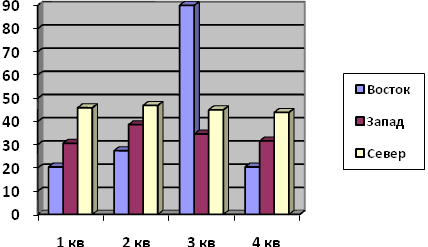 Педагогическая диагностика состоит из нескольких этапов:-  прогностическая (проводится в начале учебного года) – определение начальных знаний,    умений, навыков, изучение отношения ребенка к выбранной деятельности.-  текущая диагностика ( проводится в конце  первого полугодия или по окончании темы ) –    отслеживание результативности освоения предметного содержания программы, личностного    развития, удовлетворенности обучающихся.-  итоговая диагностика (проводится в конце года) – проверка освоения обучающимися    программы.Кроме того проводится постоянный сбор информации об участии обучающихся в массовых показательных мероприятиях разного уровня и результатах их участия ( См. Приложение).Педагогическая диагностика отражается в журналах учета работы объединений.Способы отслеживания результатов  педагогической диагностики:педагогическое наблюдениеанкетированиетестированиепроведение отчетных мероприятий:  концерты, выставки, соревнованияпоказательные выступления для родителей, педагогов, сверстниковконтрольные заданияСобеседование, опросЗачетКроме того проводится постоянный сбор информации об участии обучающихся в массовых показательных мероприятиях разного уровня и результатах их участия.Ожидаемые результаты реализации образовательной программыНа основании принципов, заложенных в основу образовательной деятельности, поставленных целей и задач, ожидается, что будет прослеживаться положительная динамика по следующим показателям:Обучающиеся:-   Соответствие модели выпускника, отличительными характеристиками которого являются:Высокий уровень образованности, обеспечивающий ему конкурентоспособность в системе непрерывного образования современной России;Гражданская позиция как готовность к созидательной профессиональной и общественной деятельности и социальная ответственность за ее результаты;Духовный потенциал, здоровый образ жизни, ответственность за будущую семейную жизнь;Гордость и ответственность за развитие своей малой Родины и России в целом.-   Владение знаниями, умениями и навыками, соответствующими требованию дополнительных     образовательных программ.-   Мотивация обучающихся на познавательную деятельность и саморазвитие.-   Готовность обучающихся к саморазвитию -   Положительная адекватная самооценка.-   Удовлетворенность детей отношениями в РЦДТ.Педагоги:-   Рост профессионализма педагогов.-   Готовность педагогов к саморазвитию и самосовершенствованию.-   Эффективное использование современных образовательных технологий.-   Положительная адекватная самооценка.-   Удовлетворенность педагогов отношениями в РЦДТ.№Наименование учрежденияНАПРАВЛЕННОСТИНАПРАВЛЕННОСТИНАПРАВЛЕННОСТИНАПРАВЛЕННОСТИНАПРАВЛЕННОСТИНАПРАВЛЕННОСТИ№Наименование учрежденияХудожественнаяТехническаяТур-краеведФизк-спортЕстест-научнСоц-педагог1Большеколпанская СОШх2Войсковицкая СОШ №1хх3Войсковицкая СОШ № 2х4Вырицкая СОШ № 1х5Высокоключевая СОШх6Гатчинская СШ № 2хх7Гатчинская НОШ №5хх8Гатчинская СОШ № 7х9Гатчинская СОШ № 9х10Гимназия им.Ушинскогох11Елизаветинская СОШхх12Пудостьская СОШх13Рождественская СОШхх14РЦДТхххх15Сиверская СОШ №3х16Сусанинская ООШххх17Таицкая СОШх18Терволовская ООШх19Лукашевская СОШх20Филиал КДЦ «Юбилейный»х21МБДОУ ЦРР №9х22МБДОУ № 26х23МБДОУ № 40х24МБДОУ № 31х25МБДОУ № 51ххх26ИТОГО192637УровеньОбразовательные программы по направленностямКраткое содержание целей и задач программОбщекультурный Художественная Умейка Творчество ИзостудияУмелые  руки Юный художникДПТ Сделай сам Творческая мастерская УмелецЮный художник «Солнышко»        Юный художник РадугаВеселый художникМузыкальный театр  Хор «Песенка» Россия в песне Умелые ручкиХочу все знать                Оч.умелые ручкиИЗО; Лепка; Рисуем пескомИЗО; Лепка  Студия ранн развития (Лепка, песок, ИЗО)Чудесная мастерская ЛепкаМаленький художникТеатральная студия «Шаги» Театральная студия «Первые шаги» Театральная студия  ГармонияТеатр моды «Престиж»  Театр игра ФантазерыТеатр игра ЗвездочкиМузыкальная ритмикаЕстественно-научная Мир глазами детейПервые шаги в мире информатики Физкультурно-спортивнаяСпортивные танцыСпортивный рок-н-роллШкола выживанияФлорболШкола современной безопасностиЮнамейцыСоциально-педагогическаяМалышкина школаМШ ДошколятаСтудия раннего развитияЗанимательный японский    Английский с друзьямиРазговорный английскийАнглийский в фокусеВеселый английскийУвлекательный английскийИнтересный английскийДавайте говорить по- английскиРечевичекТехническая направленностьЮный техникМультстудияСоздание условий для выявления и развития способностей детей, для поддержания интереса ребенка, расширение кругозора, первичное ознакомление с видами творческой деятельности в определенной образовательной области, обогащение опыта общения в процессе совместной образовательной деятельности, ориентирование учащихся на выбор деятельности. Формирование творческой активности личности, посредством изодеятельности и ДПИ, развитие творческих способностей обучающихся посредством занятий проектно-конструкторской и рационализаторской деятельностью.Формирование навыков и умений в области актерского мастерства, двигательной активности детей, вокально-хорового исполнительства, развитие творческих способностей на основе народных, традиционных игр.Развитие экологической, информатико-коммуникативной культуры детей средствами информационных технологий, удовлетворение познавательных возможностей учащихся в области биологии .Повышение уровня двигательной активности детей средствами спортивных танцев;Популяризация здорового образа жизни, укрепление здоровья и разностороннее физическое развитие обучающихся.Формирование навыков выживания в экстремальных условиях  современности  и природы средствами обеспечения жизнедеятельности;Подготовка ребенка к школьной жизни, новой ведущей деятельности, снятие трудностей адаптации в новой для него социальной среде, развитие и коррекция познавательных, коммуникативных и физических способностей ребенка;Развитие у детей способности осознанно, творчески использовать английский языки в различных ситуациях общения;Развитие навыков конструирования, начального моделирования посредством  изготовления моделей;УглубленныйХудожественная Занимательные ГоловоломкиЕстественно - научная Юные биологи  Общая экология  Избранные главы биологии  Ментальная арифметикаТехническая Авиамодельный кружок «Взлет»АвиаконструированияЮный техникСоциально-педагогическая Знать общество, в котором живуОсновы проектной деятельности по историиПрактическое обществознание Психология и выбор профессии  Развитие мелкой моторики, логического и пространственного мышления, математических способностейПовышение уровня компетентности обучающихся в области биологии.Практическая  помощь в подготовке  к  ОГЭ и ЕГЭ. Формирование у обучающихся  основ экологической грамотности, математических способностей путем углубления знаний по предметуФормирование осознанного выбора будущей профессии  обучающихся средствами авиамоделирования, развитие навыков моделирования посредством  изготовления схематических пилотируемых моделейСоздание условий для интеллектуального развития ребенка и формирования его коммуникативных и социальных навыков через проектную деятельность ; Практическая  помощь учащимся в подготовке  к  ОГЭ и ЕГЭ по обществознанию; помощь в выборе профессииПрофессиональной ориентации и самообразованияСоциально-педагогическая РитмПсихология и выбор профессииТехническая Авиамодельный кружок «Взлет»Физкультурно-спортивнаяЗарницаШкола безопасности Достижение допрофессиональной, общекультурной и методологической компетентности обучающихся.Создание условий для освоения основ специализации, реализации творческих достижений и мастерства.Определение программы индивидуального развития ребенка.Рост профессиональной компетентности обучающихся.Формирование у подростков навыков выживания в экстремальных условиях  современности  и природы средствами обеспечения жизнедеятельностиРазвитие одаренности и интеллектуальных способностейХудожественная направленностьРоссия в песне. Одаренные детиТеатр танца ЭскизДошкольникиОт 7 до 14 летОт 15 до 18 летдевочкимальчики58212453231190960Наименование объединенияКол-во учащихсяКол-во учащихсяКол-во учащихсяКол-во учащихсяВсего уч-сяКол-во группФ.И.О. руковод объединенияМесто дислокацииНаименование объединения1год2год3годсв 3-х летВсего уч-сяКол-во группФ.И.О. руковод объединенияМесто дислокацииТворчество 15000151ГРИНКЯВИЧЕНЕ Е.Г.Большеколпанская  СОШУмейка 01200121ГРИНКЯВИЧЕНЕ Е.Г.Большеколпанская  СОШУмейка 01200121ГРИНКЯВИЧЕНЕ Е.Г.Большеколпанская  СОШТворчество 15000151ГРИНКЯВИЧЕНЕ Е.Г.Гатчинская СОШ №7Творчество 15000151ГРИНКЯВИЧЕНЕ Е.Г.Гатчинская СОШ №7Ум руки 15000151КАЛМЫКОВА Н.Н.Таицкая СОШУм руки 01200121КАЛМЫКОВА Н.Н.Таицкая СОШУм руки 01200121КАЛМЫКОВА Н.Н.Таицкая СОШУмелые руки 15000151КАЛМЫКОВА Н.Н.Таицкая СОШИЗО студия  01200121КАЛМЫКОВА Н.Н.Таицкая СОШУм руки 15000151КАЛМЫКОВА Н.Н.Пудостьская СОШУм руки 01200121КАЛМЫКОВА Н.Н.Пудостьская СОШУм руки 01200121КАЛМЫКОВА Н.Н.Пудостьская СОШУмелые руки  15000151КАЛМЫКОВА Н.Н.Пудостьская СОШИЗО студия  01200121КАЛМЫКОВА Н.Н.Пудостьская СОШИЗО студия +  01200121КАЛМЫКОВА Н.Н.Терволовская СОШДПТ «Сделай сам»   01200121КАЛМЫКОВА Н.Н.Терволовская СОШ Тв мастерская «Умелец» 15000151КАЛМЫКОВА Н.Н.РЦДТ Тв мастерская «Умелец» 15000151КАЛМЫКОВА Н.Н.РЦДТЮХ Радуга  01200121КАЛМЫКОВА Н.Н.РЦДТЮн. Худ «Солнышко»  01200121КАЛМЫКОВА Н.Н.РЦДТЮн. Худ «Солнышко» 15000151КАЛМЫКОВА Н.Н.РЦДТВеселый художник + №1     15000151ЛАЗАРЕВИЧ Т.И.МБДОУ ЦРР  №9            Веселый художник + № 2     15000151ЛАЗАРЕВИЧ Т.И.МБДОУ ЦРР  №9            Веселый художник + № 3    15000151ЛАЗАРЕВИЧ Т.И.МБДОУ ЦРР  №9            Веселый художник  + № 4    15000151ЛАЗАРЕВИЧ Т.И.МБДОУ ЦРР  №9            Веселый художник № 715000151ЛАЗАРЕВИЧ Т.И.МБДОУ №40Веселый художник № 815000151ЛАЗАРЕВИЧ Т.И.МБДОУ №51Веселый художник № 915000151ЛАЗАРЕВИЧ Т.И.МБДОУ №51Веселый художник № 1015000151ЛАЗАРЕВИЧ Т.И.МБДОУ №51Музыкальный театр - 2 15000151ПРИДЧИНА О.М.Высокоключевая СОШМузыкальный театр - 115000151ПРИДЧИНА О.М.Высокоключевая СОШХор «Песенка» 15000151ПРИДЧИНА О.М.Высокоключевая СОШРоссия в песне гр№1 1мод       15000151МАРКОВА Т.ЕЕлизаветинская СОШРоссия в песне гр№2 1мод         01600161МАРКОВА Т.ЕЕлизаветинская СОШРоссия в песне гр№3 2 мод        00120121МАРКОВА Т.ЕЕлизаветинская СОШРоссия в песне гр№ 4 2мод00100101МАРКОВА Т.ЕЕлизаветинская СОШРоссия в песне гр№5  2мод00010101МАРКОВА Т.ЕЕлизаветинская СОШРоссия в песне гр№6  2мод00016161МАРКОВА Т.ЕЕлизаветинская СОШРоссия в песне гр№7 3мод Одаренные дети     01200121МАРКОВА Т.ЕЕлизаветинская СОШРоссия в песне гр№8 3мод Одаренные дети     00010101МАРКОВА Т.ЕЕлизаветинская СОШУмелые руки       15000151ТАЦЕНКО С.В.Войсковицкая СОШ № 2Хочу все знать    01200121ТАЦЕНКО С.В.Войсковицкая СОШ № 2Оч.Умелые ручки       15000151КЮНЕ Ж.В.Войсковицкая СОШ № 2Хочу все знать    01200121КЮНЕ Ж.В.Войсковицкая СОШ № 2ИЗО  гр№1  5 лет 15000151ЗЛЕНКО Ю.В.РЦДТРисуем песком гр№1  5 лет 15000151ЗЛЕНКО Ю.В.РЦДТЛепка гр№1  5 лет15000151ЗЛЕНКО Ю.В.РЦДТИЗО  гр№2  (1год)   6-7 лет 15000151ЗЛЕНКО Ю.В.РЦДТРисуем песком гр№2 6-15000151ЗЛЕНКО Ю.В.РЦДТЛепка гр№2  6-7 лет15000151ЗЛЕНКО Ю.В.РЦДТИЗО  гр№3  6-7 лет15000151ЗЛЕНКО Ю.В.РЦДТРисуем песком гр№3  6-15000151ЗЛЕНКО Ю.В.РЦДТЛепка гр№3  6-7 лет15000151ЗЛЕНКО Ю.В.РЦДТИЗО  гр№4   8-10 лет15000151ЗЛЕНКО Ю.В.РЦДТЛепка  гр№4  8-10 лет15000151ЗЛЕНКО Ю.В.РЦДТСтудия раннего развития(изо, лепка, песок) 5 лет 15000151ЗЛЕНКО Ю.В.РЦДТЧуд мастерская. Лепка60000604ЗЛЕНКО Ю.В.МБДОУ №26Маленький художник  60000604ЗЛЕНКО Ю.В.МБДОУ №31Театральная студия «Шаги» 00100101СВИРИБА Л.А.Гатчинская НОШ№5Театральная студия «Шаги» 01200121СВИРИБА Л.А.Гатчинская СОШ№7Театр студия Первые шаги 45000453СВИРИБА Л.А.Гатчинская CОШ№10Театр студия Гармония00450453КАРТУНЕН Е.А.Сусанинская СОШТеатр моды «Престиж»  00450453ЕРШОВА Т.П.Сусанинская СОШМузыкальная ритмика 15000151СВИРИБА Л.А.РЦДТТеатр игра Фантазеры15000151СВИРИБА Л.А.РЦДТТеатр игра Звездочки15000151СВИРИБА Л.А.РЦДТТеатр танца  ЭСКИЗ15000151СВИРИБА Л.А.РЦДТЗанимат головоломки 15000151Хван Ю.Г.Сусанинская СОШТеатральная студия 30000302Ковбасюк Е.В.Лукаши СОШРусская нар игра 30000302Ковбасюк Е.В.Лукаши СОШЮный художник Ромашка 15000151Ковбасюк Е.В.Лукаши СОШИТОГО85520812236122186Авиамод круж "Взлет" 15000151ДЕМЬЯНОВ И.В.Филиал СККЦ «Юбилейный»Авиамодельный "Взлет"    01200121ДЕМЬЯНОВ И.В.Филиал СККЦ «Юбилейный»Авиамодельный "Взлет"    00100101ДЕМЬЯНОВ И.В.Филиал СККЦ «Юбилейный»Авиаконструирование15000151АНОХИН В.Г.Филиал СККЦ «Юбилейный»Юный техник 01200121АНОХИН В.Г.РЦДТИТОГО3024100645РИТМ 15000151КУДРЯШОВА М.И.Вырицкая СОШ №1Разговорный английский 30000302НАБОРЩИКОВА И.Г.РЦДТАнглийский в фокусе 30000302НАБОРЩИКОВА И.Г.РЦДТ«Студия раннего развития»                        15000151РЯБОКОНЬ Н.Д.РЦДТ«Студия раннего развития»                        15000151ГОРБУШИНА С.В.РЦДТМалышкина школа (1 год) 15000151РЯБОКОНЬ Н.Д.РЦДТМалышкина школа  (1 год) 15000151ГОРБУШИНА С.В.РЦДТДошколята. Мал школа 17000171ГОРБУШИНА С.В.ДОУ №51Дошколята. Мал школа 16000161ГОРБУШИНА С.В.ДОУ №51Английский с друзьями     15000151ДЕМЧЕНКОВА Н.А.МБОУ «Елизаветинск СОШ»Английский с друзьями     01200121ДЕМЧЕНКОВА Н.А.МБОУ «Елизаветинск СОШ»Занимательный английский     30000302ДЕМЧЕНКОВА Н.А.МБОУ «Елизаветинск СОШ»Основы проектной деят -ти 15000151ДЬЯКОВА Е.Б.Гатчинская СОШ№2Практич обществознание 15000151ДЬЯКОВА Е.Б.Гатчинская СОШ№2Знать общ-во, в кот живу  76000765КОЙВИСТОЙНЕН С.В.Гатчинская СОШ№2Веселый английский 15000151ГРИБОВА Ю.В.Сусанинская СОШУвлекательный английский 15000151ГРИБОВА Ю.В.Сусанинская СОШИнтересный английский 15000151ГРИБОВА Ю.В.Сусанинская СОШДавайте гов по- английски 15000151ГРИБОВА Ю.В.Сусанинская СОШРечевичок   30000302АЛЕХИНА Ю.В.Войсковицкая №1Психол и выбор профес. 15000151БИЧОЛЬ О.М.Войсковицкая №1ИТОГО424120043629Спортивные танцы 00100101КАСЫЯНЫК Н.С.Гатчинская НОШ №5Спортивные танцы 02400242КАСЫЯНЫК Н.С.Гатчинская НОШ №5Спортивный рок-н-ролл    30000302КАСЫЯНЫК Н.С.Гатчинская НОШ №5Школа безопасности15000151МИЛЛЕР К.В.РЦДТШкола выживания15000151МИЛЛЕР К.В.Рождественская СОШФлорбол   30000302МИЛЛЕР К.В.Рождественская СОШЗарница 00120121МОИСЕЕВ В.А.Гатчинская СОШ № 9Школа безопасности 15000151ШАЛЯПИН Е. Н.Гатчинская СОШ №9Школа совр безопасности 01200121ДРОЖЖИНА О.В.Сусанинская СОШШкола совр безопасности03000302ДРОЖЖИНА О.В.Сусанинская СОШЮнармейцы   11-1430000302СОСНИН Д.А.Сиверская СОШ №3ИТОГО1356622022316Мир глаз детей  15000151ИВАННИКОВА С.И.Рождественская СОШМир глаз детей  01500151ИВАННИКОВА С.И.Рождественская СОШИзбранные главы биологии  15000151ПОНОМАРЕВА Е.В.Гатчинская СОШ № 2Общая экология 15000151ПОНОМАРЕВА Е.В.Гатчинская СОШ № 2Юные биологи15000151ПОНОМАРЕВА Е.В.Гатчинская СОШ № 2Избранные главы биологии 15000151ЗУБОВА А.Л.Гатчинская СОШ № 2Общая экология 15000151ЗУБОВА А.Л.Гатчинская СОШ № 2Юные биологи15000151ЗУБОВА А.Л.Гатчинская СОШ № 2Перв шаги в мире информ3036200867ЕВДОКИМОВА  О. П.Рождественская СОШИТОГО1355120020615ВСЕГО ПО УЧРЕЖДЕНИЮ1579361174362150151Декоративно-прикладное творчество:Декоративно-прикладное творчество:1.1.1УмейкаТворчество ДПТ Сделай самДекорат. пр. тв-воУмелые рукиЮн. худ "Радуга"  Тв мастерская УмелецХочу всё знатьЧудесная мастерская Лепка Юн. Худ «Солнышко»        ЛЕПКА, ПЕСОКУмелые ручкиОч.умелые ручкиХочу все знатьПрограммы обеспечивают выбор направления художественно-прикладной деятельности детей, предоставляя возможность освоить работу с разнообразными художественными материалами и техниками. Программы ориентированы на приобретение практических умений и навыков в выбранном виде декоративно-прикладного творчества. Программы включают в себя беседы по истории, культуре, традициям, знакомство с праздниками, ориентированы на создание оригинальных произведений, отображающих творческую индивидуальность детей и подростков.1.2. Художественное творчество1.2. Художественное творчество1.2.1.Россия в песнеМузыкальный театр Музыкальная ритмикаХор «Песенка»Театр танца Эскиз1.2.2.Театр студия «Шаги»Театр студия Первые шагиТеатр студия «Гармония»Театр моды «Престиж»  Театр игра ФантазерыТеатр игра Звездочки1.2.3.Юный художник – «СОЛНЫШКО»Юный художник «РАДУГА»Юный художник РомашкаВеселый художникВеселый художник +Маленький художник Чудесная мастерскаяРисуем пескомИзостудияИЗОПрограммы развивают художественный вкус, музыкальный слух, навыки исполнительского мастерства обеспечивают разностороннее музыкальное развитие детей.Программы, направленные  на развитие слухового, зрительного внимания, памяти, воображения. Укрепление суставо-связочного аппарата рук, ног, позвоночника. Оказывает глубокое оздоровительное воздействие на весь организм. Программы ориентированы на развитие культуры речи движения, органично сочетают в себе познавательную деятельность по овладению теорией, историей театра, навыками театрального исполнения с непосредственной творческой деятельностью, организуемой в репетиционном процессе, театральном представлении.Обучение дает возможность научиться  правильно, четко, красиво выражать свои мысли, логически правильно выстраивать предложения, что, безусловно пригодиться ребенку в дальнейшем.Программы знакомят русскими народными традициями. Способствует формированию духовно-нравственных качеств личностей ребенка и развитие творческих способностей. Создание условий, способствующих гармоничному развитию личности обучающегося, его художественно-творческих способностей в изобразительной деятельности и декоративно-прикладного искусства.Спортивные танцыСпортивный рок-н-ролл2.2Флорбол2.3ЗарницаШкола безопасностиЮнамейцы2.4  Школа выживанияШкола современной безопасностиВключают в себя дисциплины направленные на развитие пластической музыкальной выразительности. Предусматривает овладение основами классической хореографии, народного, современного, спортивного танца, ритмики.В процессе усвоения программы у детей формируются навыки здорового образа жизни, начальные навыки хореографического  искусства, познание собственных физических возможностей, способности жить и работать в коллективе.Направлена на популяризацию здорового образа жизни через привлечение детей к регулярным занятиям спортом, укрепление здоровья и разностороннее физическое развитие обучающихся.Программа определяет основные пути развития патриотического воспитания граждан.В программах  собраны и обобщены воедино опыт подготовки  юных спасателей. Ключом программ является формирование готовности служения Родине в мирное и военное время, путем осуществления допрофессиональной подготовки обучаемого, приобщение к профессии  спасателя.Программа «Школа выживания»  значительно расширяет и углубляет школьный курс ОБЖ. Формирует у подростков навыки выживания в экстремальных условиях  современности средствами обеспечения жизнедеятельности, приобщает к участию в районных мероприятиях. 3.1.Ментальная арифметика3.2Мир глазами детей3.3Юные биологи Общая экологияИзбранные главы биологии  3.4.Первые шаги в мире информатикиПрограмма расширяет объем знаний по математике предусмотренных стандартом для общеобразовательного уровня; способствует развитию интеллектуального и творческого мышления. Учащиеся обретают навыки быстрого умственного счетаРазвитие экологической культуры обучающихся, воспитание творческой, социально-активной личности, понимающей законы природы и бережно относящейся к природным богатствам.Программы предназначены для привлечения и объединения детей, развитию их внешней и внутренней мотивации, полготовки одаренных детей к конкурсам и олимпиадам.Формирование у обучающихся  основ экологической грамотности путем углубления знаний по предметуПрактическая  помощь учащимся в подготовке  к  ОГЭ и ЕГЭ по математике;Программы включают в себя практическое обучение работы на компьютере, дают представление о современных информационных технологиях, прививают уверенные практические навыки работы в наиболее популярных программах4.1Авиамоделирование «Взлет»Авиаконструирование4.2Юный техникПрограммы дают широкие возможности для знакомства с историей авиации,  расширяют полученные в образовательном учреждении знания по черчению, физике, химии. Органично сочетают в себе теоретические знания и практическое участие в соревнованиях по авиамодельным видам спорта.  Формирование осознанного выбора будущей профессии  обучающихся средствами авиамоделирования, развитие навыков моделирования посредством  изготовления схематических пилотируемых моделей5.1 Малышкина школаСтудия раннего развитияДошколятаРечевичек5.2  Разговорный английскийАнглийский в фокусеЗанимательный английскийАнглийский с друзьямиВеселый английскийУвлекательный английскийИнтересный английскийДавайте говорить по- английски5.3Ритм5.4.Практическое обществознаниеЗнать общество, в котором живуОсновы проектной деятельности по историиПрограммы нацелены на подготовку детей к школе, как интеллектуальную, так и личностно-психологическую, а также физическую.Программы дают возможность получения первоначальных знаний английского языка, а так же повысить языковой уровень культуры обучающихся, формировать коммуникативную компетенцию с учетом речевых возможностей, способствовать творческому развитию ребенка. Развитие творческой индивидуальности обучающегося через создание школьной газеты в рукописном и компьютерном варианте средствами журналистики с применением информационных технологий.Способствование раскрытию творческого потенциала личности обучающегося в сфере журналистики.Создание условий для интеллектуального развития ребенка и формирования его коммуникативных и социальных навыков через проектную деятельность; Практическая  помощь учащимся в подготовке  к  ОГЭ и ЕГЭ по обществознанию;№Наименование программыФ.И.О. педагогаМесто дислокацииВозраст Срок реализКол-во часовВид программыЦелевая установкаУровень освоения программыУмейка ГРИНКЯВИЧЕНЕ Е.Г.Большеколпанская  СОШ7-102432модифиц	познавательнобщекультурныйТворчество ГРИНКЯВИЧЕНЕ Е.Г.Большеколпанская  СОШ7- 92144модифиц	познавательнобщекультурныйТворчество ГРИНКЯВИЧЕНЕ Е.Г.Гатчинская СОШ №77- 92144модифиц	познавательнобщекультурныйИзостудияКАЛМЫКОВА Н.Н.Таицкая СОШ8-152288модифицпознавательнобщекультурныйУм руки КАЛМЫКОВА Н.Н.Таицкая СОШ7-9272модифицпознавательнобщекультурныйУм руки КАЛМЫКОВА Н.Н.Пудостьская СОШ7- 10272модифицпознавательнобщекультурный ИзостудияКАЛМЫКОВА Н.Н.Пудостьская СОШ8-152288модифицпознавательнобщекультурный Юный художникКАЛМЫКОВА Н.Н.Терволовская СОШ8-152144модифицпознавательнобщекультурныйДПТ Сделай сам КАЛМЫКОВА Н.Н.Терволовская СОШ8-152144модифицпознавательнобщекультурныйТвор мастер УмелецКАЛМЫКОВА Н.Н.РЦДТ5-72144модифицпознавательнобщекультурныйЮн. Худ «Солнышко»        КАЛМЫКОВА Н.Н.РЦДТ5-6272модифицпознавательнобщекультурныйЮн. Худ «Солнышко»        КАЛМЫКОВА Н.Н.РЦДТ6-7272модифицпознавательнобщекультурный Юн худож РадугаКАЛМЫКОВА Н.Н.РЦДТ8-152144модифицпознавательнобщекультурныйВеселый художникЛАЗАРЕВИЧ Т.И.МБДОУ ЦРР  №9            6-7172модифицпознавательнобщекультурныйВеселый художник ЛАЗАРЕВИЧ Т.И.МБДОУ №40; № 516-7172модифицпознавательнобщекультурныйМузыкальный театр  ПРИДЧИНА О.М.Высокоключевая СОШ7-8172модифицпознавательнобщекультурныйМузыкальный театр  ПРИДЧИНА О.М.Высокоключевая СОШ8-111144модифицпознавательнобщекультурныйХор «Песенка» ПРИДЧИНА О.М.Высокоключевая СОШ7-101144модифицпознавательнобщекультурныйРоссия в песне МАРКОВА Т.ЕЕлизаветинская СОШ6-155936модифицпознавательнобщекультурныйРоссия в песне. Одаренные дети 7-16МАРКОВА Т.ЕЕлизаветинская СОШ7-16172модифицразвитие худ.одаренндля одаренныхХочу все знать                ТАЦЕНКО С.В.Войсковицкая СОШ № 27-114288модифицпознавательнобщекультурныйУмелые ручкиТАЦЕНКО С.В.Войсковицкая СОШ № 27-113модифицпознавательнобщекультурныйХочу все знать                КЮНЕ Ж.В.Войсковицкая СОШ № 27-114288модифицпознавательнобщекультурныйОч.умелые ручкиКЮНЕ Ж.В.Войсковицкая СОШ № 27-113модифицпознавательнобщекультурныйИЗО; ЗЛЕНКО Ю.В.РЦДТ6-7136модифицпознавательнобщекультурныйЛепкаЗЛЕНКО Ю.В.РЦДТ6-7136модифицпознавательнобщекультурныйРисуем пескомЗЛЕНКО Ю.В.РЦДТ6-7136модифицпознавательнобщекультурныйИЗО  ЗЛЕНКО Ю.В.РЦДТ8-10172модифицпознавательнобщекультурныйЛепка  ЗЛЕНКО Ю.В.РЦДТ8-10172модифицпознавательнобщекультурныйСтудия ранн развития (Лепка, песок, ИЗО)ЗЛЕНКО Ю.В.РЦДТ5-6136модифицпознавательнобщекультурныйИЗОЗЛЕНКО Ю.В.РЦДТ5-6136модифицпознавательнобщекультурныйЛЕПКАЗЛЕНКО Ю.В.РЦДТ5-6136модифицпознавательнобщекультурныйРисуем пескомЗЛЕНКО Ю.В.РЦДТ5-6136модифицпознавательнобщекультурныйЧудесная мастерская ЛепкаЗЛЕНКО Ю.В.МБДОУ №266-7136модифицпознавательнобщекультурныйМаленький художникЗЛЕНКО Ю.В.МБДОУ №316-7136модифицпознавательнобщекультурныйТеатральная студия «Шаги» СВИРИБА Л.А.Гатчинская НОШ №57-141216модифицпознавательнобщекультурныйТеатральная студия «Шаги» СВИРИБА Л.А.Гатчинская СОШ №77-141216модифицпознавательнобщекультурныйТеатральная студия «Первые шаги» СВИРИБА Л.А.Гатчинская СОШ №107-101144модифицпознавательнобщекультурныйТеатральная студия  ГармонияКАРТУНЕН Е.А.Сусанинская СОШ10-153324модифицпознавательнобщекультурныйТеатр моды «Престиж»  ЕРШОВА Т.П.Сусанинская СОШ10-163324модифицпознавательнобщекультурныйТеатр игра ФантазерыСВИРИБА Л.А.РЦДТ5-6172модифицпознавательнобщекультурныйТеатр игра ЗвездочкиСВИРИБА Л.А.РЦДТ7-12172модифицпознавательнобщекультурныйМузыкальная ритмика СВИРИБА Л.А.РЦДТ5-61144модифицпознавательнобщекультурныйТеатр танца ЭскизСВИРИБА Л.А.РЦДТ7-121144модифицразвит одаренобщекультурныйЗанимат ГоловоломкиХван Ю.Г.Сусанинская СОШ10-18172модифицпознавательнуглубленныйТеатральная студияКОВБАСЮК Е.В.Лукашевская СОШ7-10172модифицпознавательнобщекультурныйЮХ «Ромашка»КОВБАСЮК Е.В.Лукашевская СОШ7-10272модифицпознавательнобщекультурныйРусская народная играКОВБАСЮК Е.В.Лукашевская СОШ7-10172модифицпознавательнобщекультурный№Наименование программыФ.И.О. педагогаМесто дислокацииВозраст Срок реализКол-во часовВид программыЦелевая установкаУровень освоения программы49Юный техникАНОХИН В.Г.РЦДТ 8 - 152432модифицпознавательнуглубленный50АвиаконструированияАНОХИН В.Г.ФилСККЦ «Юбилейный»12-182432модифицпроф-прикладуглубленный51Авиамодельный «Взлет»ДЕМЬЯНОВ И.В..ФилСККЦ «Юбилейный»11-153648 +216модифицпознаватУглубл /для одар№Наименование программыФ.И.О. педагогаМесто дислокацииВозраст Срок реализКол-во часовВид программыЦелевая установкаУровень освоения программы52РИТМ КУДРЯШОВА М.И.Вырицкая СОШ №113-161180модифицпознавательнпрофориентирован53Английский в фокусе НАБОРЩИКОВА И.Г.РЦДТ6-8172модифицпознавательнОбщекультурный54Разговорный английский НАБОРЩИКОВА И.ГРЦДТ8-10172модифицпознавательнОбщекультурный55Разговорный английский НАБОРЩИКОВА И.ГРЦДТ11-17172модифицпознавательнОбщекультурный56Знать общество, в котором живуКОЙВИСТОЙНЕН С.В.Гатчинская СОШ № 213-15172модифицпознавательнуглубленный57Основы проектной деятельности по историиДЬЯКОВА Е.Б.Гатчинская СОШ № 211-131144модифицпознавательнуглубленный58Практическое обществознаниеДЬЯКОВА Е.Б.Гатчинская СОШ № 216-181144модифицпознавательнуглубленный59МШ ДошколятаГОРБУШИНА С.В.ДОУ № 516-71144модифицпознавательнОбщекультурный60Малышкина школа ГОРБУШИНА С.В.РЦДТ6-71108модифицпознавательнОбщекультурный61Студия раннего развития                    ГОРБУШИНА С.В.РЦДТ51108модифицпознавательнОбщекультурный62Студия раннего развития                    РЯБОКОНЬ Н.Д.РЦДТ51108модифицпознавательнОбщекультурный63Малышкина школаРЯБОКОНЬ Н.Д.РЦДТ6-71108модифицпознавательнОбщекультурный64Английский с друзьямиДЕМЧЕНКОВА Н.А.Елизаветинская СОШ8-111144модифицпознавательнОбщекультурный65Занимательный английский   ДЕМЧЕНКОВА Н.А.Елизаветинская СОШ11-131 72модифицпознавательнОбщекультурный66Веселый английскийГрибова Ю.В.Сусанинская СОШ7-8172модифицпознавательнОбщекультурный67Увлекательный английскГрибова Ю.В.Сусанинская СОШ8-9172модифицпознавательнОбщекультурный68Интересный английскийГрибова Ю.В.Сусанинская СОШ9-10172модифицпознавательнОбщекультурный69Давайте говорить по англГрибова Ю.В.Сусанинская СОШ10-11172модифицпознавательнОбщекультурный70РечевичекАЛЕХИНА Ю.В.Войсковицкая СОШ №15-7136модифицпознавательн   Общекультурный71Психология и выбор профессииБичоль О.М.Войсковицкая СОШ №113-15172модифицпроф прикладуглубленный№Наименование программыФ.И.О. педагогаМесто дислокацииВозраст Срок реализКол-во часовВид программыЦелевая установкаУровень освоения программы72Спортивные танцы КАСЫЯНЫК Н.С.Гатчинская НОШ №56-103216модифицпознавательнобщекультурный73Спортивные танцы КАСЫЯНЫК Н.С.Гатчинская НОШ №56-103216модифицпознавательнобщекультурный74Спортивный рок-н-ролл   КАСЫЯНЫК Н.С.Гатчинская НОШ №56-102432модифицпознавательнобщекультурный75Школа выживанияМИЛЛЕР К.В.Рождественская СОШ10-152288модифицпознавательнобщекультурный76Флорбол                            МИЛЛЕР К.В.Рождественская СОШ10-152288модифицпознавательнобщекультурный77Школа безопасностиМИЛЛЕР К.В.РЦДТ10-142288модифицпознавательнобщекультурный78Зарница МОИСЕЕВ В.А.Гатчинская СОШ № 912-143648модифицпроф прикладпроф ориентир79Школа безопасности ШАЛЯПИН Е. Н.Гатчинская СОШ № 914-161216модифицпознавательнобщекультурный80Школа совр. безопаснДРОЖЖИНА О.В.Сусанинская СОШ12-172216модифицпознавательнобщекультурный81Юнамейцы СОСНИН Д.А.Сиверская СОШ №314-161216модифицпознавательнобщекультурный№Наименование программыФ.И.О. педагогаМесто дислокацииВозраст Срок реализКол-во часовВид программыЦелевая установкаУровень освоения программы82Мир глазами детей  ИВАННИКОВА С.И.Рождественская СОШ7-8272модифицпознавательнОбщекультурный83Юные биологи  ПОНОМАРЕВА Е.В.Гатчинская СОШ № 211-14172модифицпознаватУглубленный84Общая экология  ПОНОМАРЕВА Е.В.Гатчинская СОШ № 211-181108модифицпознаватУглубленный85Избранные главы биологии  ПОНОМАРЕВА Е.В.Гатчинская СОШ № 212-181144модифицпознаватУглубленный86Юные биологии  ЗУБОВА А.Л.Гатчинская СОШ № 211-14172модифицпознаватУглубленный87Общая экология  ЗУБОВА А.Л.Гатчинская СОШ № 211-181108модифицпознаватУглубленный88Избранные главы биологии  ЗУБОВА А.Л.Гатчинская СОШ № 212-181144модифиц	познаватУглубленный89Первые шаги в мире информатики                                         ЕВДОКИМОВА  О. ПРождественская СОШ8-113108модифицпознавательнОбщекультурный90Ментальная арифметикаРЫКОВА Г.М.МБДОУ №515-6172модифицразвит интел способностейуглубленный91Ментальная арифметикаРЫКОВА Г.М.Войсковицкая СОШ № 110-13172модифицразвит интел способностейуглубленныйПараметрКритерий оценки        ПоказательОценка уровняЧто отслеживаем ?По чему судим ?Результат ЗУНШкала в баллах